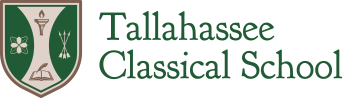 Board of Trustees MeetingMonday, November 28, 2022In Person6:12 pm – 8:40 pmMINUTESCall to Order									BishopRoll Call									                    A.	Present and constituting a quorum (in no particular order):       	Chair Barney Bishop, Parker Campbell, Pam Griggs, Matt MohlerAlso present: Principal Hope Carrasquilla, General Counsel Jeff Kottkamp, Esq.Additions to the Agenda Thursday, December 1, 2022 – Speaker Dr. Frank DouglasPublic Comment - NoneConsent Agenda - Motion to approve minutes: Matt Mohler, Seconded by 	Pam Griggs -   Motion CarriedMinutes of November 14, 2022, Board of Trustees MeetingMinutes of November 28, 2022, Special Board of Trustees Meeting-IT VendorsTreasurer’s Report								Griggs	Financials as of September 30November 7, Finance Committee MeetingThings in the works for financial assistance: enrollment support, marketing, consolidate classes, giving tree, grant writingMotion to accept Treasurer’s Report: Matt Mohler, Seconded by Parker Campbell – Motion CarriedBoard Chair’s Comments								BishopNew IT Vendor						        1.	Aegis Contract – No liability for security breach, hack, etc.; interest rate for overdue payment 18%New Marketing Company - MKS Communications1.	Marketing meeting is December 2 - Barney Bishop & Pam Griggs Ad Hoc Committee on School Discipline – need to find a replacement for PSO rep on committeeBoard meeting attendance by administration – Does the Board of Trustees feel that administration should attend Board meetings along with Principal Carrasquilla?  Barney Bishop: Director of Operations should attend; Matt Mohler: All admin and directors, along with one teacher should attend each meeting; Parker Campbell: Principal only, but meeting supporting documents need to be sent out earlier, so if there are any questions Principal can ask admin in advance; Pam Griggs: Principal only.ReportsGeneral Counsel’s Report						        Kottkamp1. 	Two Board members have been called for food service matter2.	LCS – asked them to remove matter from scholar’s file3.	Field trip transportation by parents needs to be discussed with Jack Taber	a.	Need to talk with Tomahawk about transportation; assigned to Finance CommitteePrincipal’s Report							     Carrasquilla1.	Enrollment – standard definitions need to be established a. 	What is the status of the 5 seats that have been offered but not heard back from?b. 	Withdrawals – standard categories need to be established; ex. Behavior, moved, asked to leave, suspended, refused to sign contract		2.	SchoolMint			a.	Need to update enrollment number on SchoolMint 			b.	How much was SchoolMint last year?			c.	What is the charge for add on of FOCUS sync 			d.	Motion to approve cost for SchoolMint: Parker Campbell, Seconded by Pam Griggs – Motion Carried		3.	Surveys			a.	Faculty Survey – Summary at December 14 Board meeting			b.	Family Survey – additions and changes to be made				1.	Topics to add: Safety & Security, Uniforms, Transportation, Communication		4.	School Lunch Program – Outstanding balances			a.	What is the outstanding balance?			b.	How many are no longer at the school?			c.	Discuss in Finance committee meeting		5.	Re-enrollment: What is the date in December re-enrollment will begin?		6. 	Discipline Report			a. 	standard categories for why suspended, ex. Behavior, fighting, insubordination, bullying			b.	Discipline Committee assigned to establish these categories		7.	Tutoring Program – add to December 14 meeting			a.	ESSER supplemental money for 300 hours for free	       C.	Faculty Report 								   Reilly		1.	Books needed for 2nd semester		2.	After school employees – paystub v actual time frame worked on paystub	       D.	PSO		1.	Carnival: approx. 400 in attendance			a.	Share nights: $1,600, Carnival expenses: $1,800-$2,000,Sponsorships: approx. $10,000, Profit at door: $6,000, Net Profit: $15,000Old Business									BishopRequest for Qualifications (RFQ) for Construction & Facilities Committee on Architecture/Engineering/Construction Management for Campus Design – dates will be sent out in a few daysNew BusinessBoard of Trustees Board meeting future dates:Wednesday, December 14, 2022 – Microsoft TeamsTuesday, January 10, 2023 – Microsoft TeamsMonday, January 30, 2023 – In PersonMonday, February 13, 2023 – Microsoft TeamsMonday, February 27, 2023 – In PersonThursday, March 9, 2023 – Microsoft TeamsMonday, March 27, 2023 – In Person8:40 pm - 	Motion to Adjourn by everyone, Seconded by everyone – Motion Carried